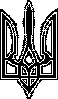 УКРАЇНАМЕЛІТОПОЛЬСЬКА МІСЬКА РАДАВІДДІЛ ОХОРОНИ ЗДОРОВ'ЯЗапорізької області
Н А К А З18.01.2021                                                                                                    №12Про розподіл  експрес-тестів для визначення антигенакоронавірусу SARS-CoV-2, закупленого за коштиДержавного бюджету України на 2020 рікНа виконання наказу Департаменту охорони здоров'я ЗОДА від 14.01.2021 № 17 «Про розподіл  експрес-тестів для визначення антигена коронавірусу SARS-CoV-2, закупленого за кошти Державного бюджету України на 2020 рік»,  з метою раціонального та цільового використання експрес-тестів для визначення антигена коронавірусу SARS-CoV-2, закупленого за кошти Державного бюджету України на 2020 рік за бюджетною програмою КПКВК 2301230 «Забезпечення готовності та реагування системи громадського здоров’я на спалахи гострої респіраторної хвороби COVID-19, спричиненої коронавірусом SARS-CoV-2 та забезпечення засобами індивідуального захисту працівників закладів екстреної медичної допомоги та закладів охорони здоров’я першої хвилі для госпіталізації пацієнтів з гострою респіраторною хворобою COVID-19, спричинено коронавірусом SARS-CoV-2, за рахунок коштів, виділених з фонду боротьби з гострою респіраторною хворобою COVID-19, спричинено коронавірусом SARS-CoV-2, та її наслідками»  за напрямом «Закупівля експрес-тестів для визначення антигена коронавірусу SARS-CoV-2 для забезпечення потреби закладів охорони здоров’я,  які проводять попередню діагностику гострої респіраторної хвороби COVID-19, спричиненю короновірусом SARS-CoV-2, наказом Міністерства фінансів України від 29.12.2015 № 1219 «Про затвердження деяких нормативно-правових актів з бухгалтерського обліку  в державному секторі» та змінами, від 23.12.2016 №1135, 13.06.2017 №571 «Про затвердження Змін до деяких нормативно-правових актів з бухгалтерського обліку в державному секторі»Н А К А З У Ю:1. Затвердити розподіл експрес-тестів  для визначення антигена короновірусу SARS-CoV-2,закупленого за рахунок коштів державного бюджету,  18.01.2021,  додається.2. Головному бухгалтеру відділу охорони здоров’я Мелітопольської міської ради Запорізької області КОТЕНКОВІЙ Ю.:2.1. Організувати прийом-передачу медичних виробів закладам охорони здоров’я, згідно розподілу;2.2. Щомісячно надавати до КЗ «Обласна база спеціального медичного постачання» ЗОР  зведені по закладам охорони здоров’я  акти списання щодо використання  експрес-тестів для визначення антигена короновірусу SARS-CoV-2 встановленої форми:Термін: щомісячно до 25 числа звітного місяця.3. Головному лікарю КНП «Центр первинної медико – санітарної допомоги № 2» ММР ЗО: 3.1 організувати прийом експрес-тестів для визначення антигена короновірусу SARS-CoV-2, та забезпечити персональну відповідальність за збереженням та раціональним  використанням  отриманих матеріальних цінностей відповідно  до чинного законодавства.4. Головному  бухгалтеру КНП «Центр первинної медико – санітарної допомоги № 2» ММР ЗО:  узяти під контроль ведення бухгалтерського обліку та звітності щодо одержання і використання експрес-тестів  для визначення антигена короновірусу SARS-CoV-2 у відповідності до чинного законодавства та щомісячно надавати до відділу охорони здоров’я ММР ЗО акти на списання лікарських засобів, отриманих шляхом централізованого постачанняТермін: щомісячно до 23 числа звітного місяця.5. Контроль за виконанням наказу залишаю за собою, а в частині  бухгалтерського обліку та звітності покласти на головного бухгалтера відділу охорони здоров'я ММР ЗО КОТЕНКОВУ Ю. Начальник відділу                                                        Лариса САПРИКІНАЗАТВЕРДЖЕНОнаказом ВОЗ ММР ЗОвід 18.01.2021 №12              РОЗПОДІЛекспрес-тестів  для визначення антигена короновірусу SARS-CoV-2Начальник відділу                                                                 Лариса САПРИКІНА№ п/пНазва закладу охорони здоров’я Кількість експрес-тестів для визначення антигена  SARS-CoV-2(Standard Q  COVID-19  Ag Test)(уп.) в уп.30наборів по 25 тестів по 153,70 грн за од.Кількість експрес-тестів для визначення антигена  SARS-CoV-2(швидкий тест  Panbio COVID-19 антиген) (уп.) по 210,0 грн. за од.1КНП «Центр первинної медико-санітарної допомоги №2» ММР ЗО21ВСЬОГОВСЬОГО21